Began or Begun?BeganThis is the Past Simple of ‘begin’.You simply adapt the present tense…Today I will begin my new timetable.                   …into the past tense                           Yesterday I began my new timetable.BegunThis is the Past Participle of ‘begin’.Rule: When using the Past Participle ‘begun’, you MUST add ‘have’, ‘has’ or ‘had’. I have begun my essay.Summer has officially begun.She had begun to eat less sugar.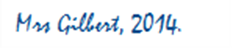 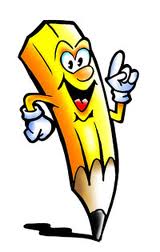 Complete the following sentences with began or begun.   A new term has _____ well.  The teacher ____ awarding lots of stars for great effort. The performance was so moving that she _____ crying! It ______ raining as he left the house.The rain had _____ suddenly! He didn’t have a coat. World War 1 ____ in 1914. She _____ running as soon as she entered the field. He has ______ reading a brilliant new book.He _____ drum lessons as he wanted to try something different.10. They have ____ work on their leaking roof. Answers: 1. Begun 2. Began 3. Began 4. Began 5. Begun 6. Began 7. Began   8. Begun   9.Began 10.Begun. 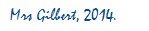 